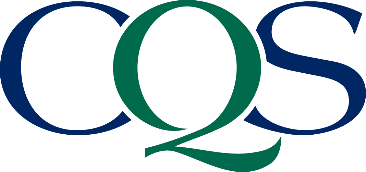 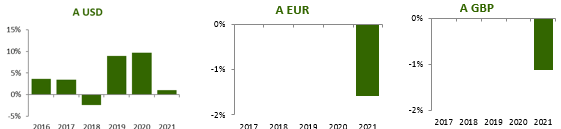 .Gastos no recurrentes percibidos con anterioridad o con posterioridad a la inversiónGastos no recurrentes percibidos con anterioridad o con posterioridad a la inversiónGastos no recurrentes percibidos con anterioridad o con posterioridad a la inversiónGastos no recurrentes percibidos con anterioridad o con posterioridad a la inversiónGastos no recurrentes percibidos con anterioridad o con posterioridad a la inversiónGastos no recurrentes percibidos con anterioridad o con posterioridad a la inversiónGastos de entradaNingunoNingunoGastos de salidaNingunoLos gastos de entrada constituyen el máximo que puede detraerse de su capital antes de proceder a la inversión.Los gastos de entrada constituyen el máximo que puede detraerse de su capital antes de proceder a la inversión.Los gastos de entrada constituyen el máximo que puede detraerse de su capital antes de proceder a la inversión.Los gastos de entrada constituyen el máximo que puede detraerse de su capital antes de proceder a la inversión.Los gastos de entrada constituyen el máximo que puede detraerse de su capital antes de proceder a la inversión.Los gastos de entrada constituyen el máximo que puede detraerse de su capital antes de proceder a la inversión.Gastos detraídos del fondo a lo largo de un añoGastos detraídos del fondo a lo largo de un añoGastos detraídos del fondo a lo largo de un añoGastos detraídos del fondo a lo largo de un añoGastos detraídos del fondo a lo largo de un añoGastos detraídos del fondo a lo largo de un añoGastos corrientesGastos corrientes1,43%1,43%1,43%1,43%Gastos detraídos del fondo en determinadas condiciones específicasGastos detraídos del fondo en determinadas condiciones específicasGastos detraídos del fondo en determinadas condiciones específicasGastos detraídos del fondo en determinadas condiciones específicasGastos detraídos del fondo en determinadas condiciones específicasGastos detraídos del fondo en determinadas condiciones específicasComisión de rentabilidadComisión de rentabilidad10% sobre una cota máxima/rentabilidad mínimaRentabilidad mínima: SONIA en GBP para las Acciones A1 GBP, el tipo a corto plazo en euros para las Acciones A1 EUR y el US LIBOR a 90 días para las Acciones A1 USD10% sobre una cota máxima/rentabilidad mínimaRentabilidad mínima: SONIA en GBP para las Acciones A1 GBP, el tipo a corto plazo en euros para las Acciones A1 EUR y el US LIBOR a 90 días para las Acciones A1 USD10% sobre una cota máxima/rentabilidad mínimaRentabilidad mínima: SONIA en GBP para las Acciones A1 GBP, el tipo a corto plazo en euros para las Acciones A1 EUR y el US LIBOR a 90 días para las Acciones A1 USD10% sobre una cota máxima/rentabilidad mínimaRentabilidad mínima: SONIA en GBP para las Acciones A1 GBP, el tipo a corto plazo en euros para las Acciones A1 EUR y el US LIBOR a 90 días para las Acciones A1 USD